VIJAYA BANK RETIREES’ ASSOCIATION( Regd)Affiliated to AIBRF   *    Regd. Office: KochiCentral Office: No. 83, 5th Cross, Malleshawaram, Bangalore-560003.18/8/2016THE GENERAL MANAGERPERSONNEL DEPT,  VIJAYA BANK, HEAD OFFICE, BANGALORE.Sir,EXTENDING ONE MORE OPPORTUNITY TO FORMER EMPLOYEES TO JOIN GROUP MEDICAL INSURANCE SCHEMEWe are informed by our Parent Organisation, the AIBRF, that the United India Ins Co Ltd, upon representation has agreed to extend one more opportunity to all the retirees/ family pensioners to join the IBA GROUP MEDICAL INSURANCE SCHEME  and that the last date for joining the scheme would be 30th Sept, 2016.It is also informed that details of the arrangement are already communicated to all the Banks.We hereby request you to extend the scheme to all  retirees/family pensioners and former employees of the Bank.We also request you to kindly provide us with a list of retired Part Time Employees, with their latest addresses, to enable us to contact them and to file applications by them to avail the generous offer made by the bank to pay the entire premium in respect of their Medical  Insurance Premia.Thanking you,Truly Yours’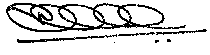 (K.VISHWANATH NAIK)GENERAL SECRETARY